CEVAPLAR: 1-C    2-E    3-E    4-D    5-A    6-D    7-A    8-C    9-C    10-B    11-C    12-C    13-A    14-E    15-B    16-B    17-C    18-B    19-D    20-E    
Soru 1   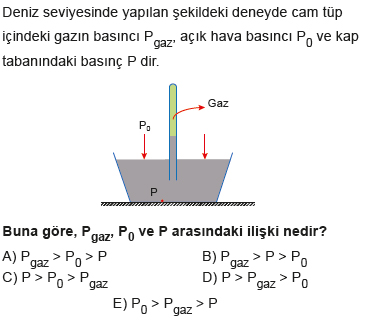 A) Pgaz > P0 > P
B) Pgaz > P > P0
C) P > P0 > Pgaz
D) P > Pgaz > P0
E) P0 > Pgaz > P

Soru 2 A) Yalnız I
B) I ve II
C) I ve III
D) II ve III
E) I, II ve III
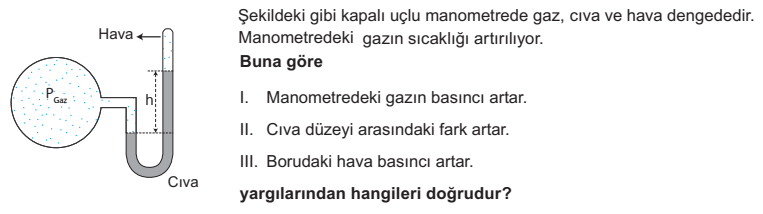 Soru 3Mıknatıslarla ilgili; I. Manyetik alan çizgileri mıknatıs içinde S kutbundan N kutbuna doğrudur.II. Manyetik kuvvet çizgileri birbirlerini kesmezler.III. Mıknatıslarda itme - çekme özelliğinin en fazla olduğu yerlere kutup denir.yargılarından hangileri doğrudur?A) Yalnız I
B) I ve II
C) I ve III
D) II ve III
E) I, II ve III

Soru 4 A) 1/3
B) 1/2
C) 1
D) 2
E) 3
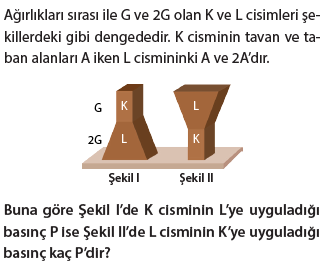 Soru 5   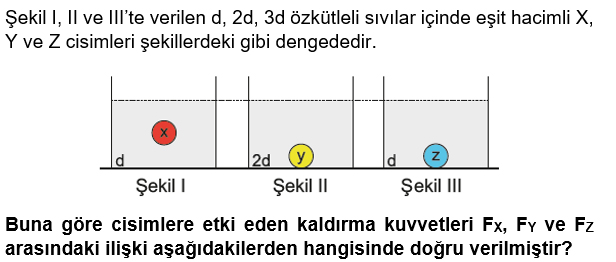 A)  FY  > FX  = FZ
B)  FX  = FY  = FZ
C)  FZ > FY  > FX
D)  FX  > FY  > FZ
E)  FX  > FY  = FZ

Soru 6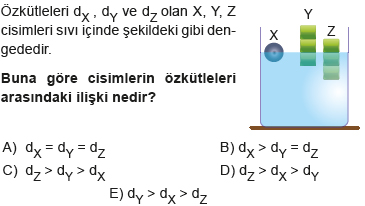 A) dX = dY = dZ
B) dX > dY = dZ
C) dZ > dY > dX
D) dZ > dX > dY
E) dY > dX > dZ

Soru 7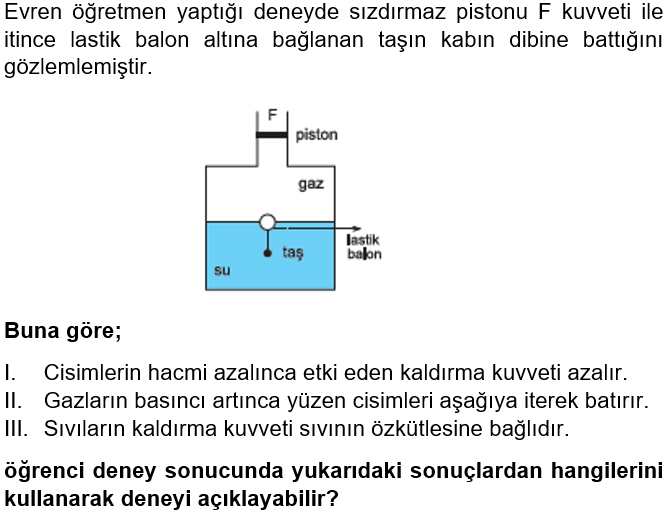   A) Yalnız I
B) I ve II
C) I ve III
D) II ve III
E) I, II ve III

Soru 8    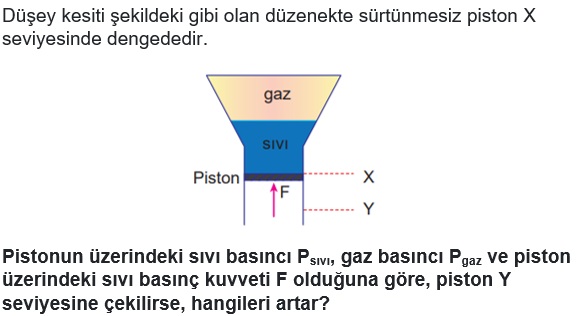 A) Yalnız Psıvı
B) Yalnız Pgaz
C) F ve Psıvı
D) Psıvı ve Pgaz
E) F ve Pgaz

Soru 9    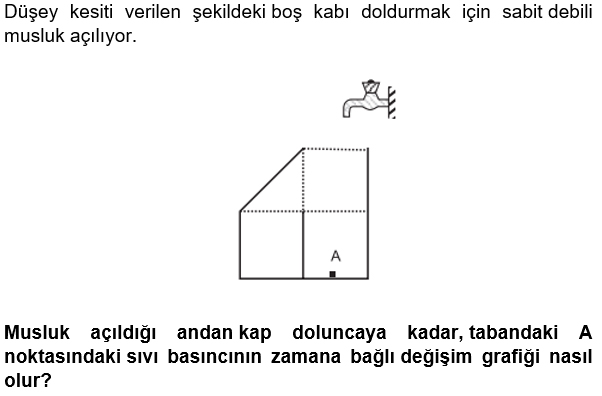 A) 
B) 
C) 
D) 
E) 

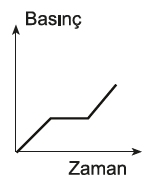 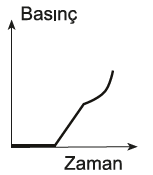 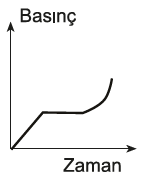 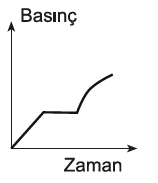 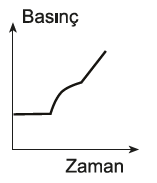 Soru 10    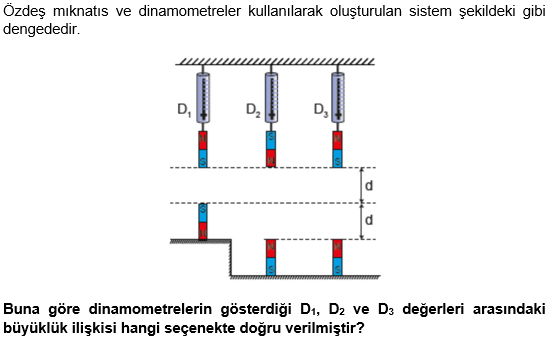 A) D1 = D2 = D3
B) D3 > D2 > D1
C) D1 > D2 > D3
D) D3 > D2 = D1
E) D2 > D1 = D3

Soru 11   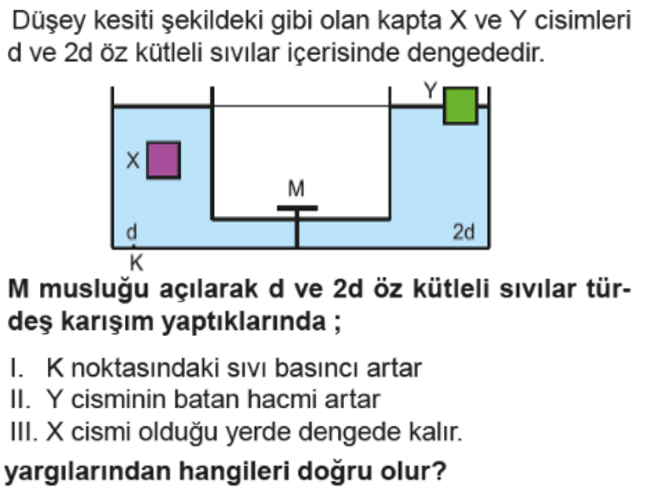 A)  Yalnız I
B)  Yalnız II
C)  I ve II
D)  II ve III
E)  I, II ve III

Soru 12   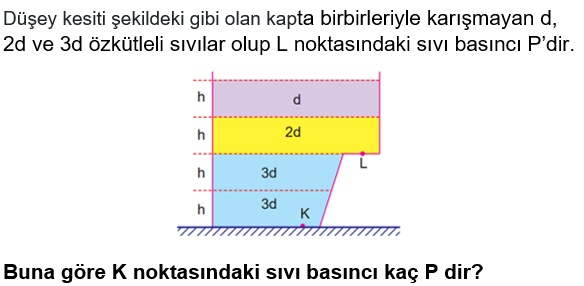 A) 1
B) 2
C) 3
D) 5
E) 7

Soru 13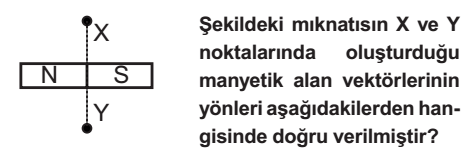           X            Y   A)      →        →
B)      ↓         →
C)      ↘         →
D)      ↗        →
E)      →        ←

Soru 14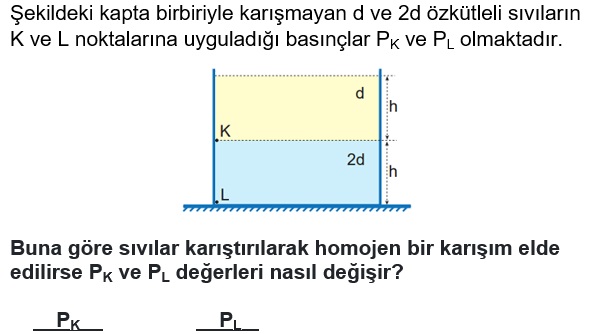 A) Değişmez                           Azalır
B) Azalır                                 Azalır
C) Değişmez                         Değişmez
D) Artar                                   Artar
E) Artar                                  Değişmez

Soru 15Aşağıda verilen,
I.   Yüzen cisimlere uygulanan kaldırma kuvveti büyüklüğü cismin ağırlığından büyüktür.
II.  Sıvı içinde dengede duran cismin ağrılığı ile cisme uygulanan kaldırma kuvveti aynı doğrultudadır.
III. Batan cisimlere zemin tarafından tepki kuvveti etki eder.
yargılarından doğru olanları (D),yanlış olanları (Y) ile gösterecek olursak doğru sıralama aşağıda verilenlerden hangisi gibi olur? A) DDY
B) YDD
C) DYD
D) YDY
E) DDD

Soru 16   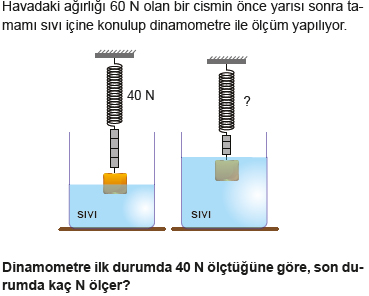 A) 10
B) 20
C) 30
D) 40
E) 50

Soru 17 A) Yalnız I
B) Yalnız III
C) I ve II
D) II ve III
E) I, II ve III

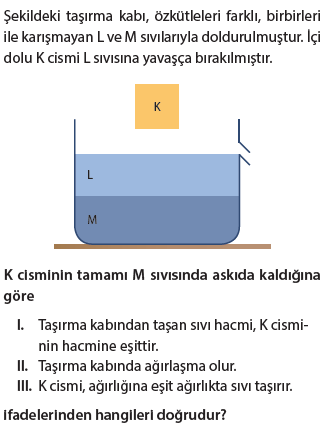 Soru 18   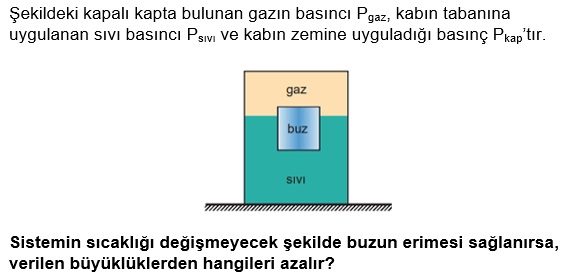 A) Yalnız Psıvı
B) Yalnız Pgaz
C) Yalnız Pkap
D) Psıvı ve Pgaz
E) Pgaz ve Pkap

Soru 19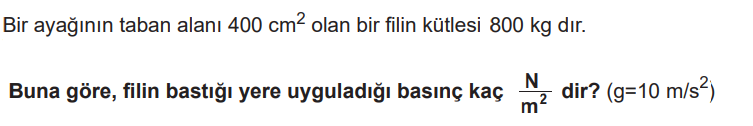 A) 4.105
B) 16.104
C) 12.104
D) 5.104
E) 4.104

Soru 20   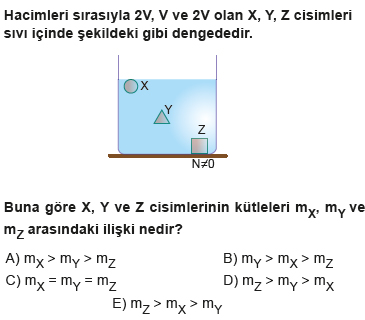 A) mX > mY > mZ
B) mY > mX > mZ
C) mX = mY = mZ
D) mZ > mY > mX
E) mZ > mX > mY

CEVAPLAR: 1-C    2-E    3-E    4-D    5-A    6-D    7-A    8-C    9-C    10-B    11-C    12-C    13-A    14-E    15-B    16-B    17-C    18-B    19-D    20-E    